CÂMARA MUNICIPAL DE SANTA BÁRBARA D’ESTE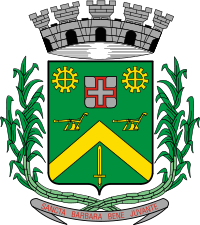 “Palácio 15 de Junho”Gabinete do Vereador CARLOS FONTES“Posso todas as coisas Naquele que me fortalece”(Felipenses cap. 4 ver. 13)INDICAÇÃO Nº 2293/2010“Providências quanto à troca de poste de iluminação pública, localizado na Rua Dante Alighieri, na altura do nº 139, no bairro Santa Inês”.INDICA ao senhor Prefeito Municipal, na forma regimental, determinar ao setor competente que tome providências quanto à troca do poste de iluminação pública localizado na Rua Dante Alighieri, na altura do nº 139, no bairro Santa Inês.Este vereador foi procurado por inúmeros munícipes em especial pelo sr. Benedito Soares Barbosa, solicitando providências quanto à troca do poste no local que especifica, sendo que, conforme informações dos moradores, o poste está podre e ameaça cair. Por inúmeras vezes procuraram a CPFL para a substituição desse poste e até o momento nada foi feito e que se o mesmo vier ao chão, com certeza causará danos a veículos e até mesmo acidentes com pedestres, por se tratar de rua movimentada.Plenário “Dr. Tancredo Neves”, em 6 de agosto de 2010.CARLOS FONTES-Vereador / 1º Secretário-